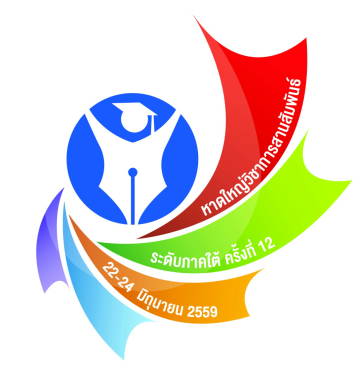 แบบฟอร์มขอแก้ไข / เปลี่ยนแปลง / เพิ่มเติม  ข้อมูลด้าน ICT                                                                     การแข่งขันทักษะทางวิชาการ ระดับภาคใต้ ครั้งที่ 12 ประจำปี 2559 “หาดใหญ่วิชาการ”วันที่.................เดือน.................................พ.ศ......................ชื่อผู้แจ้งข้อมูล (นาย/นาง/นางสาว )...................................... สกุล.....................................ตำแหน่ง...........................หมายเลขโทรศัพท์................................................ Email ………………………………………………….....................................สังกัด (อบจ./ทน./ทม./ทต./อบต.)................................................อำเภอ..............................จังหวัด............................คำชี้แจง   ให้ทำเครื่องหมาย  ในช่อง   ที่ตรงกับความประสงค์ของท่านขอแก้ไข/เปลี่ยนแปลง ข้อมูล ดังนี้    แก้ไข  ชื่อโรงเรียน / ศพด.   จาก..............................................เป็น..................................................................  แก้ไข  ชื่อผู้ประสานงาน (ด้าน ICT) ประจำโรงเรียน / ศพด.                                                                          จาก (นาย/นาง/นางสาว)................................................เป็น................................................................... หมายเลขโทรศัพท์ที่ติดต่อ...............................................Email ……………………………………………………..  แก้ไข  อื่น ๆ ระบุ...............................................................................................................................................ขอเพิ่มเติม ข้อมูล ดังนี้   เพิ่ม   ชื่อโรงเรียน / ศพด.   ................................................................................................................................                                         ชื่อผู้ประสานงาน (ด้าน ICT) หรือ ผู้กรอกข้อมูล ประจำโรงเรียน/ศพด                                                            (นาย/นาง/นางสาว)......................................................สกุล........................................................................                                                    หมายเลขโทรศัพท์ที่ติดต่อ........................................... Email ………………………………………………………….  เพิ่ม   ชื่อโรงเรียน / ศพด.   ................................................................................................................................                                         ชื่อผู้ประสานงาน (ด้าน ICT) หรือ ผู้กรอกข้อมูล ประจำโรงเรียน/ศพด                                                            (นาย/นาง/นางสาว)......................................................สกุล........................................................................                                                    หมายเลขโทรศัพท์ที่ติดต่อ........................................... Email ………………………………………………………….ลงชื่อ............................................................. ผู้แจ้ง                                                                                    (                                        )                          ตัวบรรจงหมายเหตุ ส่งเอกสารทาง E-mail: vichakan@hatyaicity.go.th